МКДОУ д/с «Ручеек»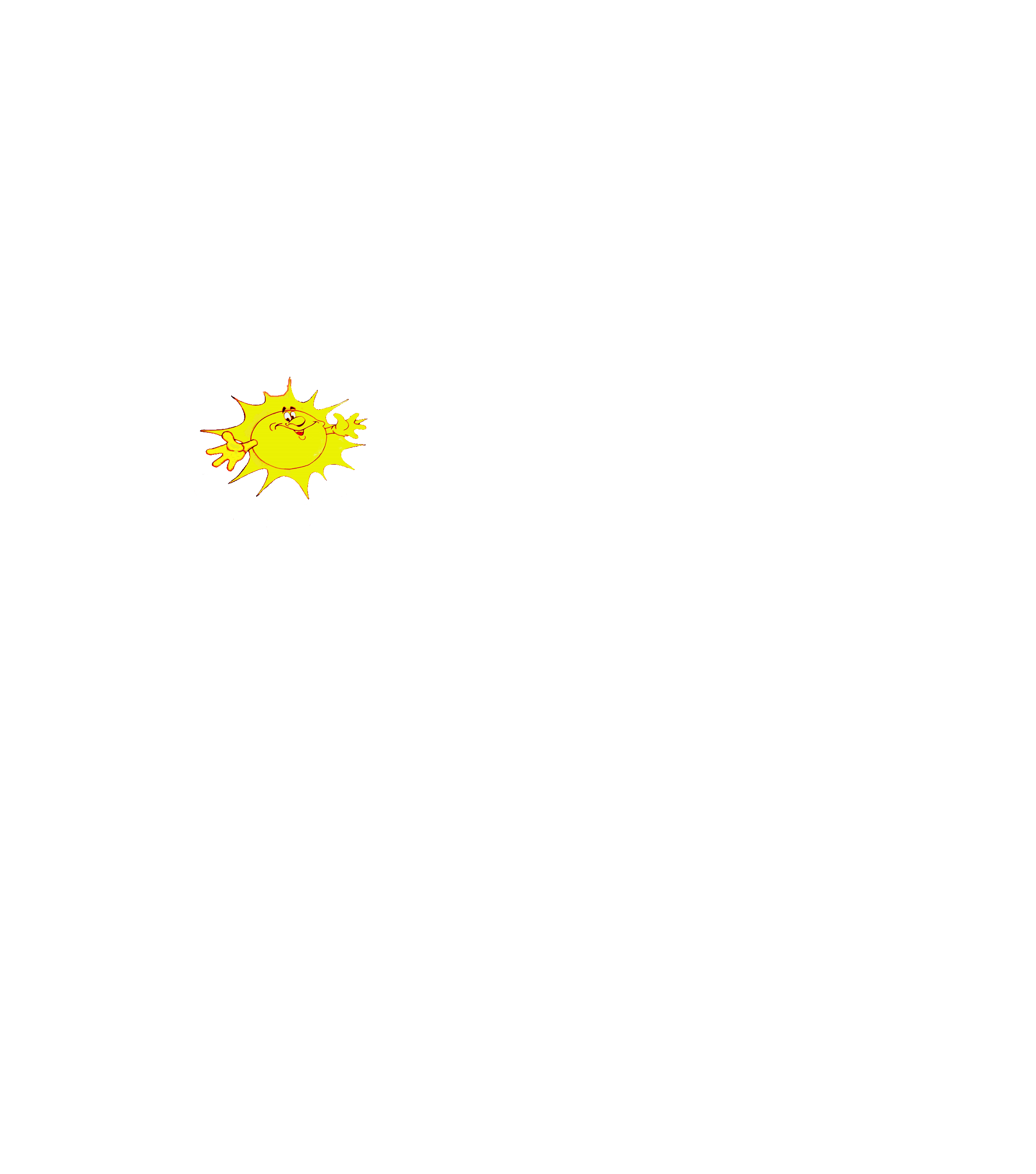 «В гостях у Мишки»(в 1 младшей группе)Составил: воспитатель первой квалификационной категорииОводнева Анна Радионовнад.Куватка 2015г.Цель: формирование у детей интереса и ценностного отношения к занятиям физической культурой, гармоничное физическое развитие.Задачи:Образовательные: закрепление, совершенствование двигательных умений, навыков, развитие физических качеств и выразительности двигательных действий, формирование основ праздничной культуры. Формировать устойчивый интерес к выполнению физических упражнений;Развивающие: развивать основные физические качества;Воспитательные: воспитывать целеустремленность, настойчивость и чувство товарищества. Развивать воображение. Воспитывать дружеское отношение друг к другу.Интеграция областей: («Познание»), («Физкультура»), («Здоровье»), («Социализация»), («Коммуникация»).Ход:Вводная часть: Здравствуйте ребята! Сегодня к нам в гости пришел Мишка. Он нас приглашает на лесную полянку.Ходьба обычная, на носках.Бег обычный.Основная часть:«Мишка любопытный»И.п. о.с руки на поясеПовороты головы вправо-влево.«Мишкины лапки»И.п. о.с руки снизу1-руки вперед2и.п.3-4 тоже.«Мишка спрятался»И.п. о.с.1-присели2и.п.«Любит Мишка прыгать»И.п. о.с.Прыжки на двух ногах на месте.ОВД:Прокатывание мячей под дугой.Подвижная игра:«Догони Мишку» 2-3 раза.Заключительная часть:М/и  «Разноцветные мячи» 2-3 раза.